ANALISIS KERJA PERUSAHAAN BERDASARKAN RASIO PROFITABILITAS PADA PT. MULTI MITRA MANAJEMENTESIS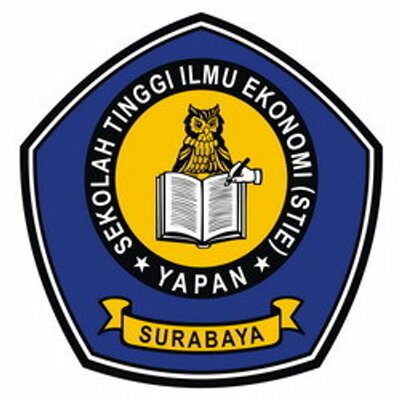 Oleh :WIDYATMOKO YUDI SULITIYONONIM : 2016.11.01.0002PROGRAM PASCASARJANAMAGISTER MANAJEMEN SEKOLAH TINGGI ILMU EKONOMI STIE YAPAN2018